DRE Recertification Registration Form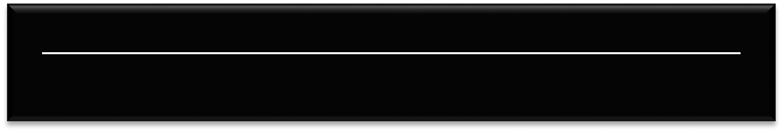 (Please print clearly. This information will be used for your certificate and official records)Personal InformationName:  	Last	First	MITCOLE PID:  	IACP DRE Number:  		  Date of Birth: 	Home Address*  	Street or Box NoDRE Recertification Grand Prairie, Texas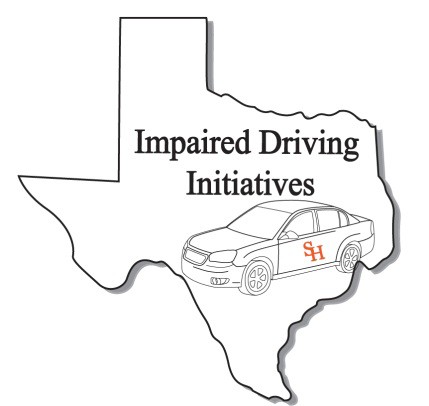 April 4, 2017City		State				Zip Work Phone: 				                                      Fax Number: 				                               Cellular Phone  				                                  Email Address:  							  Peace officer Status:  Full Time:	Reserve:	Cadet:	Other:  	             (if you are a peace officer, check the appropriate box. This is for your TCOLE records)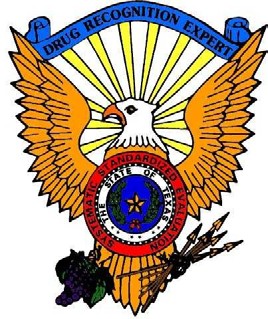 Agency/ Company InformationAgency/Company Name:  	Agency Address:  	Street or Box NoCity	State	ZipJob Title:  	Course InformationCourse Title   DRE Recert	Credit Hours:  8 	  Starting Date: April 4, 2017Ending Date:  April 4, 2017 Course Location: Charles V England Training 310 CollegeSite AddressGrand Prairie	TX	75050City	State	ZipAfter completing application, please e-mail to DRE@SHSU.edu or Fax to 936-294-3263Signature:	Date: Sign:  	